一、單選題：(每題2分)( )含羞草會感應環境中的風吹草動，其將小葉閉合的反應稱為何？　(A)睡眠運動　(B)觸發運動　(C)捕蟲運動　(D)莖的向觸性。( )生物體在接受外界的刺激後，通常會藉由何種動器產生適當的反應？　(Ａ)大腦、脊髓　(Ｂ)感覺、運動神經元　(Ｃ)內臟、四肢　(Ｄ)肌肉、腺體。( )先將左手放入甲燒杯水中，右手放入乙燒杯水中，然後兩手再同時放入丙燒杯的水中，結果左手感覺熱；右手感覺冷，則甲、乙、丙三杯水的溫度比較為何？　(Ａ) 乙＞丙＞甲　(Ｂ)甲＞丙＞乙　   (Ｃ)乙＞甲＞丙　(Ｄ) 甲＝乙＝丙( )有關人類的呼吸運動，下列敘述何者錯誤？(Ａ)一般狀態下，每分鐘約　15～18　次　(Ｂ)肺部具肌肉組織，可以自行呼吸(Ｃ)腦幹是呼吸運動的控制中樞(Ｄ)呼吸運動的次數受血液中二氧化碳量的調節。( )在日常生活中，反射動作對個體的保護極為重要，下列何者不屬於反射動作？　(Ａ) 臉頰被蚊子叮咬，覺得很癢，用手去抓癢處　(Ｂ)腳踩到鐵釘，立刻縮回　(Ｃ) 砂子飛入眼中，自然產生眨眼的動作　(Ｄ)手指無意中被火燙到，立刻移開。( )下列有關人體各種物質排出體外的過程，何者不可稱為排泄作用？　(Ａ)水分由皮膚排汗到體外　(Ｂ)二氧化碳由肺部呼出體外　(Ｃ)尿素由腎臟形成尿液後排出體外　(Ｄ)食物殘渣由肛門排出體外。( )人體的肝臟沒有下列哪種功能？　(Ａ) 過濾血液，將其中的尿素加以分離　(Ｂ)分泌膽汁　(Ｃ) 將血液中的氨轉變成尿素(Ｄ)調節血糖濃度。( )動物所產生的各種反應，主要是由下列哪兩個器官系統共同控制？ (Ａ)消化系統、循環系統　(Ｂ)循環系統、神經系統　(Ｃ)神經系統、內分泌系統　(Ｄ)內分泌系統、呼吸系統。( )如附圖所示，為「動、植物的呼吸作用」實驗操作過程之一，試回答下列問題。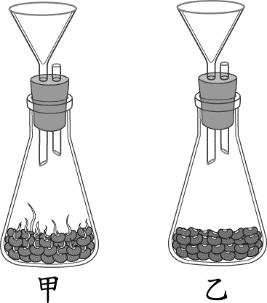      甲瓶中的萌芽綠豆靜置一段時間後，會產生哪種氣體     使澄清石灰水變混濁？此氣體是何種作用所產生的？ 　 (Ａ)氧氣，光合作用　(Ｂ)二氧化碳，呼吸作用  　(Ｃ)氧氣，呼吸作用　(Ｄ)二氧化碳，光合作用( )動物的行為可分為本能行為，和需經過後天學習的行為，下則何者不屬於動物的本能行為？(Ａ)蜘蛛結網捕食昆蟲　(Ｂ)導盲犬協助盲人過馬路　(Ｃ)候鳥冬天遷徙到溫暖的地方　(Ｄ)腳踩到尖物立即縮回。( )植物的呼吸作用在何處進行？(Ａ)氣孔　(Ｂ)皮孔　(Ｃ)粒線體　(Ｄ)葉綠體。( )寒流來襲，人在戶外臉色會較為蒼白，其原因及作用為何？　(Ａ)血管收縮，減少散熱　(Ｂ)血管收縮，增加散熱　(Ｃ)血管擴張，減少散熱　(Ｄ)血管擴張，增加散熱。( )下列何者為內溫動物產生體溫的主要原因？(Ａ)心臟的搏動　(Ｂ)養分的分解　(Ｃ) 衣服的保暖　(Ｄ)攝入高熱量的食物。( )附表節錄自花媽健康檢查的報告，請依照檢驗數據，判斷下列敘述何者正確？  (Ａ)花媽可能體態肥胖、行動遲緩提不起勁  (Ｂ)花媽的生長激素可能過多   (Ｃ)花媽可能身材消瘦，常有神經興奮與心跳加快等現象   (Ｄ)醫生可能會建議她多吃醣類食物( )氧氣和二氧化碳是利用下列何種作用，在肺泡壁和微血管壁間進行交換？　(A)擴散作用　(B)細胞膜上特殊蛋白質協助　(C)蒸發作用　(D)滲透作用。( )芭蕾舞者經過一連串的訓練，可以做到轉圈的時候不會暈眩，這表示哪一部分的功能更為發達？(A)大腦　(B)小腦　(C)腦幹　(D)脊髓。( )下列何者對人體而言是不需要維持恆定的？體溫　(B)每天排尿的次數　(C)每分鐘心跳和呼吸的次數　(D)血糖的濃度。( )下列何種動物的體溫會隨著環境溫度的變化而明顯改變？　(A)海豚　(B)貓頭鷹　(C)貴賓狗　(D)臺北樹蛙。( )如附圖所示，若將植物盆栽倒吊起來，並控制光線，幾天後觀察植物生長的方向，應為下列何者？

(A)　(B)　(C)　(D)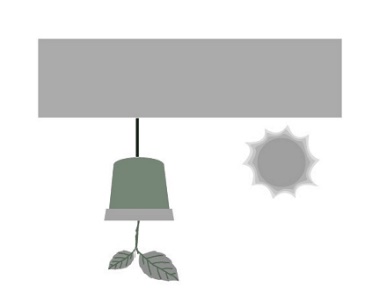 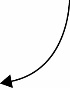 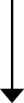 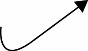 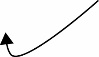 ( )祐希盛裝營養午餐的熱湯時，手不小心碰到熱鍋而立刻縮回，試問這個反應動作是由何者所控制？(A)大腦　(B)小腦　(C)腦幹　(D)脊髓。( )人類腦部中的語言區、視覺區、運動區、嗅覺區、聽覺區都分布在附圖中的哪一部位？　(A)甲　(B)乙　(C)丙　(D)丁。
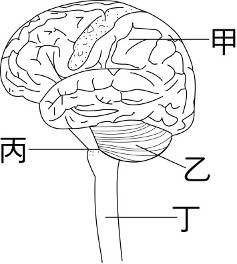 ( )下列生物體的構造，何者不是為了減少或防止水分的散失？　(A)烏龜的骨板　(B)仙人掌的針狀葉　(C)人類小腸的絨毛　(D)眼鏡蛇身上的鱗片。( )如附圖所示，哪一階段代表胰島素分泌增加，使血 糖進入肝臟轉變為肝糖？    (Ａ)甲　(Ｂ)乙　(Ｃ)丙　(Ｄ)丁。( )人體的皮膚無法感受下列何者的刺激？　(A)溫度　(B)接觸　(C)壓力　(D)氣味。( )如圖為「動、植物的呼吸作用」實驗中的操作步驟，試回答下列問題。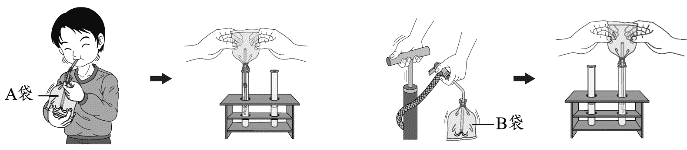 若將　B　袋打氣並擠入試管的澄清石灰水中，持續重複進行，理論上最後石灰水是否會變為混濁？原因為何？　(Ａ) 會變混濁，因為空氣中的二氧化碳會讓石灰水變混濁　(Ｂ)不會變混濁，因為空氣中沒有讓石灰水變混濁的成分　(Ｃ) 會變混濁，因為空氣中的氧氣會讓石灰水變混濁　(Ｄ)不會變混濁，因為打氣筒並沒有把空氣打進　B　袋中。( )下列何種現象與性激素完全無關？　(A)孵出數星期的小雞性別不易判斷　(B)公孔雀與母孔雀外型明顯有所差異　(C)成年男女聲音高低有明顯差異　(D)男女生頭髮長短有明顯差異。( )人體可藉由哪一個器官系統，以排出過多的水分與含氮廢物？　(A)消化系統　(B)泌尿系統　(C)循環系統　(D)呼吸系統。 ( )宥凱喝玉米濃湯時，撒了太多胡椒粉，結果猛打噴嚏，此反應是由身體的哪一構造所控制？　(A) 腦幹　(B)脊髓　(C) 鼻子　(D)大腦。( )如附圖所示為人體內A、B兩種激素的分泌與血糖濃度的變化。請問A、B各為何種激素？ 
(A)腎上腺素、胰島素　(B)胰島素、升糖素　(C)升糖素、胰島素　(D)腎上腺素、升糖素。
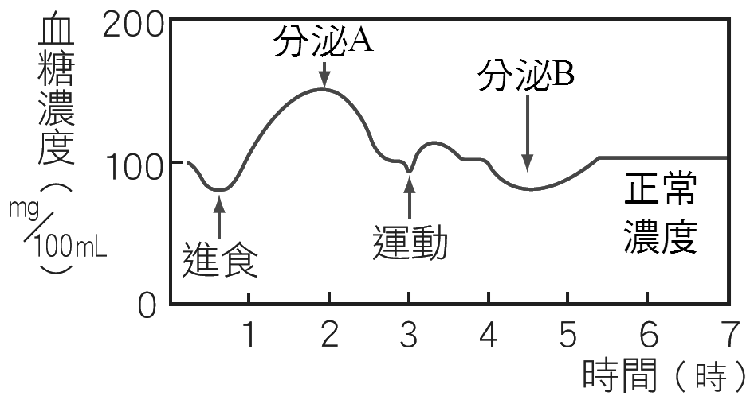 ( )千瑜因為突然昏倒、全身抽搐被送至醫院，醫生抽血檢查發現血中鈣濃度不足，因此判斷某種激素分泌有問題，則此激素應該為何？　   (A)雌性激素(B)胰島素(C)副甲狀腺素(D)生長激素。( )關於接尺反應的敘述，下列何者錯誤？　(A)同一人每次測得的反應時間不一定相同　(B)同一人經多次練習可縮短反應時間　(C)屬於大腦控制的意識行為　(D)屬於脊髓控制的反射作用( )下列激素中，何者具有能提高血糖濃度的功能？　(A)腎上腺素(B)甲狀腺素(C)胰島素(D)生長激素( )如附圖所示為呼吸模型對照人體結構的組合，則下列敘述何者正確？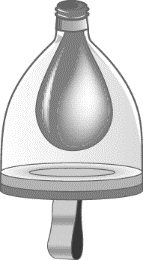      (Ａ)底部氣球膜往上推時，和人體吸氣時相似   　(Ｂ)底部氣球膜往下拉時，和人體呼氣時相似   　(Ｃ)寶特瓶代表人體肋骨   　(Ｄ)瓶內氣球代表肺( )人體攝取的蛋白質經甲代謝成氨，由乙轉變為尿素，再由丙過濾形成尿液，則甲、乙、丙各為何？
(A) 甲：細胞   乙：肝臟  丙：腎臟
(B) 甲：淋巴管 乙：腎臟  丙：膀胱
(C) 甲：肝臟   乙：腎臟  丙：淋巴管(D) 甲：肝臟   乙：腎臟  丙：膀胱( )佑鈞到醫院探望腦出血而住院的爺爺，發現爺爺的精神狀況良好，但是右半邊的身體似乎不太靈活。試問血塊有可能壓迫爺爺腦部的何處？(A)小腦　(B)腦幹　(C)左大腦　(D)右大腦。( )糖尿病患者是由於血液中何種物質長期呈現何種狀態所造成的？
(A)血糖含量過高　  (B)血糖含量過低
(C)胺基酸含量過高　(D)胺基酸含量過低( )當受器連續接受刺激後，有時會降低對刺激的敏感度，我們稱此現象為什麼？(Ａ)神經衰弱(Ｂ)知覺失調(Ｃ)感覺遲頓(Ｄ)感覺疲勞。( )寒流來時，永暉在魚缸裡放了一根加溫棒，使缸內水溫保持在一定溫度。由此可知魚缸中養的屬於何種動物？　(A)內溫動物　(B)外溫動物　(C)恆溫動物　(D)假溫動物。( )阿冠將栽種於花盆的直立幼苗橫放於暗室中，一段時間後發現它的生長情形如附圖所示：

實驗中，為什麼要將植物放在暗室內？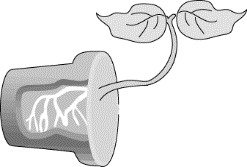 (A)去除溫度變化的影響(B)避免風的刺激(C)去除光線刺激的影響(D)使花盆中的水分保持一定量( ) (甲)大腦；(乙)脊髓；(丙)耳朵；(丁)腳部肌肉；(戊)運動神經元；(己)感覺神經元。當「聽到平交道的警鈴聲，腳踩煞車」時，神經傳導的正確路徑為何？　(Ａ)丙丁甲乙戊己　(Ｂ)丙己乙甲戊丁    　(Ｃ)丙戊甲乙己丁　(Ｄ)丙己甲乙戊丁(）怡蓁做實驗，測量反應時間，將接尺的距離數據結果記錄如下：24cm、22cm、30cm、26cm、28cm。依表數據顯示，可知她的反應時間應該為何？(Ａ)　0.20　秒(Ｂ)　0.21　秒(Ｃ)　0.22　秒　(Ｄ)　0.23　秒。（）(甲)肺；(乙)咽喉；(丙)氣管；(丁)支氣管；(戊)鼻。空氣進入體內的通道順序，何者正確？　  (Ａ)甲乙丙丁戊　(Ｂ)戊乙丙丁甲(Ｃ)甲丁丙戊乙　(Ｄ)戊乙丙甲丁（）如表所示，有關檢測的問題，下列何者正確？　　　(Ａ)甲　(Ｂ)乙　(Ｃ)丙　(Ｄ)丁。（）楊先生身體浮腫、體重增加，醫生要他少吃鹽，則他可能是何種器官有狀況？　(Ａ) 腎臟　(Ｂ)肺臟　(Ｃ) 肝臟　(Ｄ)脾臟。（）花輪做胸部　X　光檢查時，需要吸氣後閉氣不動，請問吸氣過程中他的肋骨(如附圖中甲)和橫膈(如附圖中乙)要如何運動?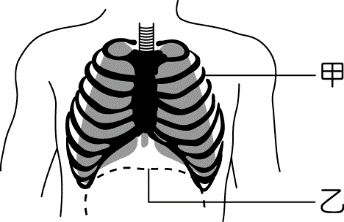     (Ａ)甲、乙皆上升　(Ｂ)甲、乙皆下降  　(Ｃ)甲上升、乙下降　(Ｄ)甲下降、乙上升（）夜釣小卷是澎湖旅遊的熱門行程，漁夫們會利用強烈的燈光吸引小卷來吃餌，請問這是利用動物的何種本能所想出來的捕抓方法？　(Ａ)背光性(Ｂ)向光性(Ｃ)正趨光性(Ｄ)負趨光性。( )人體製造尿液至排出體外的過程，依序會經過哪些器官？(Ａ)腎臟→輸尿管→膀胱→尿道      (Ｂ)腎臟→尿道→膀胱→輸尿管    　(Ｃ)輸尿管→膀胱→腎臟→尿道    　(Ｄ)輸尿管→腎臟→膀胱→尿道( )表中有關神經和內分泌兩大系統的比較，下列何者正確？(Ａ)甲　(Ｂ)乙　(Ｃ)丙　(Ｄ)丁。（）動物體內蛋白質經氧化分解後會產生氨，氨對細胞有毒必須迅速排除，關於動物對氨的排除方式，下列何者正確？　(Ａ)單細胞生物直接排到細胞外　(Ｂ)昆蟲形成尿素隨糞便排出　(Ｃ)人類在腎臟形成尿素並排出　(Ｄ)淡水魚形成尿酸由腎臟排出。（）如圖所示為「手遇熱熨斗而縮回」的神經傳導路徑，請問甲、乙兩種神經細胞間的差異在於下列何者？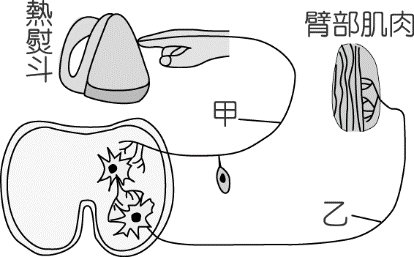 　　(Ａ)細胞核的有無　(Ｂ)細胞質的有無　　(Ｃ)訊息的傳導方向　(Ｄ)甲為脊神經、乙為腦神經。項目檢驗值單位正常值飯前血糖299mg∕dl70～110總膽固醇350mg∕dl130～200白血球8000ul4000～10000甲狀腺素25.6ug∕dl5.13～14.06尺滑落的平均距離（公分）202224262830反應時間（秒）0.200.210.220.230.240.25選項受測物檢測物現象變化(甲)葡萄糖本氏液澄清→混濁(乙)澱粉石灰水淡藍色→綠色→黃色→紅色(丙)二氧化碳碘液黃褐色→藍黑色(丁)水氣氯化亞鈷試紙藍色（乾燥）→粉紅色（潮溼）選項神經系統內分泌系統甲、傳遞方式由神經元傳遞由導管傳遞乙、作用速率緩慢迅速丙、作用時效持久短暫丁、作用範圍局部廣泛